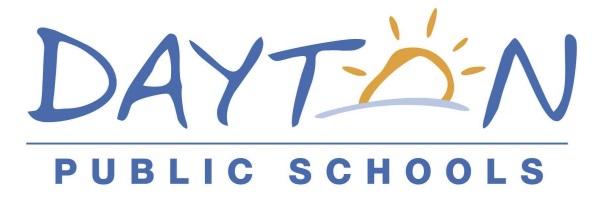 VALERIE ELEMENTARY       Parent and Family Engagement Policy School Parent and Family Engagement PolicySCHOOL YEAR: 2021-2022 Revision Date:   August 30, 2021   In support of strengthening student academic achievement, Valerie receives Title I, Part A funds and must jointly develop with, agree on with, and distribute to parents and family members of participating children a written parent and family engagement policy that contains information required by section 1116(b) and (c) of the Every Student Succeeds Act (ESSA). The policy establishes the school’s expectations for parent and family engagement and describes how the school will implement a number of specific parent and family engagement activities, and it is incorporated into the school’s plan submitted to the district.Valerie Elementary agrees to implement the following requirements as outlined by Section 1116:Involve parents, in an organized, ongoing, and timely way, in the planning, review, and improvement of programs under Title I, Part A, including the planning, review, and improvement of the school parent and family engagement policy and the joint development of the targeted assistance or schoolwide program plan.Update the school parent and family engagement policy periodically to meet the changing needs of parents and the school, distribute it to the parents of participating children, and make the parent and family engagement policy available to the local community.Provide full opportunities, to the extent practicable, for the participation of parents with limited English proficiency, parents with disabilities, and parents of migratory children, including providing information and school reports required under Section 1111 of the ESSA in an understandable and uniform format and including alternative formats upon request and, to the extent practicable, in a language parents understand.If the schoolwide program plan under Section 1114(b) of ESSA is not satisfactory to the parents of participating children, submit any parent comments on the plan when the school makes the plan available to the local educational agency. Be governed by the following statutory definition of parent and family engagement and will carry out programs, activities, and procedures in accordance with this definition:Parent and family engagement means the participation of parents in regular, two-way, and meaningful communication involving student academic learning and other school activities, including ensuring:Parents play an integral role in assisting their child’s learning,Parents are encouraged to be actively involved in their child’s education at school,Parents are full partners in their child’s education and are included, as appropriate, in decision-making and on advisory committees to assist in the education of their child, andOther activities are carried out, such as those described in Section 1116 of ESSA.Required School Parent and Family Engagement Policy ComponentsThe school parent and family engagement policy includes a description of how the school will implement or accomplish each of the following components:Jointly Developed     Valerie will take the following actions to involve parents in an organized, ongoing, and timely manner in the planning, review, and improvement of Title I programs, including opportunities for regular meetings, if requested by parents, to formulate suggestions and to participate, as appropriate, in decisions relating to the education of their child and respond to any such suggestions as soon as practicably possible.Create learning opportunities to meet the needs of familyParent Talk Time with Principal-VirtuallyWork with Parent Representatives for in person and virtual family activity nightsProvide 3rd grade parents multiple opportunities to receive support for students with morning, afternoon, and evening sessions (virtually)Annual Title I Meeting      Valerie will take the following actions to conduct an annual meeting, at a convenient time, and encourage and invite all parents of participating children to attend to inform them about the school’s Title I program, the nature of the Title I program, the parents’ requirements, the school parent and family engagement policy, the schoolwide plan, and the school-parent compact. Meetings will be held on August 31st from 5:00-6:30 pm and September 2nd 5:00-6:30 pmCommunications      Valerie will take the following actions to provide parents of participating children the following:Timely information about the Title I programs,Flexible number of meetings, such as meetings in the morning or evening, and may provide with Title I funds, transportation, child care or home visits, as such services relate to parent and family engagement, andInformation related to the school and parent programs, meetings, and other activities, is sent to the parents of participating children in an understandable and uniform format, including alternative formats upon request and, to the extent practicable, in a language the parents can understand.Valerie will send communication home using the Green Home FolderParentSquare for daily & weekly updates that are sent by text, email, and robo call in families native language.We will upload documents to Class Dojo for communication purpose (flyers for school, community and inclement weather--families can change the language translation)Robo Calls will be sent bi-weekly to give updates about events (calls are automatically translated in home lange based on E-School enrollment)Communication with be translated in a students’ home languageSchool-Parent Compact      Valerie will take the following actions to jointly develop with parents of participating children a school-parent compact that outlines how parents, the entire school staff, and students will share the responsibility for improved student academic achievement and the means by which the school and parents will build and develop a partnership to help children achieve the state’s high standards. The administration team will work with the Parent Advisory Representative and other families to gain ideas for the roles and responsibilities for parents, teachers, and students. This document will be shared among the group to add feedback before the final compact is presented to the Valerie families. Reservation of Funds      Valerie will take the following actions to involve the parents of children served in Title I, Part A schools in decisions about how the 1 percent of Title I, Part A funds reserved for parent and family engagement is spent by:     Allowing our Parent Advisory Rep to communicate with families about funds and how it is being used.Coordination of Services      Valerie will, to the extent feasible and appropriate, coordinate and integrate parent and family engagement programs and activities with other Federal, State, and local programs, including public preschool programs, and conduct other activities, such as parent resource centers, that encourage and support parents in more fully participating in the education of their children by: Valerie will work with our community partners to assist with resources for students (Shiloh, and Maranatha Church)Building Capacity of Parents      Valerie will build the parents’ capacity for strong parent and family engagement to ensure effective involvement of parents and to support a partnership among the school and the community to improve student academic achievement through the following:Provide parents with a description and explanation of the curriculum in use at the school, the forms of academic assessments used to measure student progress, and the achievement levels of the challenging State academic standards;Provide materials and training to help parents to work with their child to improve their child’s achievement, such as literacy training and using technology (including education about the harms of copyright piracy), as appropriate, to foster parent and family engagement; andProvide assistance to parents of participating children, as appropriate, in understanding topics such as the following:The challenging State’s academic standards,The State and local academic assessments including alternate assessments,The requirements of Title I, Part A,How to monitor their child’s progress, andHow to work with educators to improve the achievement of their child. Academic Parent Teacher Team MeetingsMake N Take NightsCommunicate about upcoming Family Engagement Activities (school, district, community)Building Capacity of School Staff      Valerie will provide training to educate teachers, specialized instructional support personnel, principals and other school leaders, and other staff, with the assistance of parents, in the value and utility of contributions of parents, and in how to reach out to, communicate with, and work with parents as equal partners, implement and coordinate parent programs, and build ties between parents and the school by: Attend district mandated PD several times a yearBuilding PD focus on Social Emotional LearningReviewing Data from all areas (attendance, discipline, academics, parent participation)       Valerie will provide other reasonable support for parent and family engagement activities under Section 1116 as parents may request by: Coordinate with Behavior Management SpecialistHave resources in the Parent Room that offers supportPost Engagement activities on ParentSquare; Dojo; Main Office     Building Capacity for InvolvementThe School Parent and Family Engagement Policy may include additional paragraphs listing and describing other discretionary activities that the school, in meaningful consultation with its parents, chooses to undertake to build parents’ capacity for involvement in the school to support their children’s academic achievement, such as the following discretionary activities listed under Section 1116(e) of ESSA. Indicate which of the following discretionary (optional) parent and family engagement policy components the school will implement improve family-school partnerships:Involve parents in the development of training for teachers, principals, and other educators to improve the effectiveness of that training.Provide necessary literacy training for parents from Title I, Part A funds if the school has exhausted all other reasonably available sources of funding for that training.Pay reasonable and necessary expenses associated with local parent and family engagement activities, including transportation and child care costs, to enable parents to participate in school-related meetings and training sessions.Train parents to enhance the engagement of other parents.Maximize parent and family engagement and the participation in their child’s education, arrange school meetings at a variety of times or conduct in-home conferences with teachers or other educators who work directly with participating children and parents who are unable to attend conferences at school.Adopt and implement model approaches to improving parent and family engagementEstablish a districtwide parent advisory council to provide advice on all matters related to parent and family engagement in Title I, Part A programs.Develop appropriate roles for community-based organizations and businesses, including faith-based organizations, in parent and family engagement activities.Work with the community to bring necessary resources to the school: Insurance, Medical, Housing, etc (working with Job Center, Weslyn Center)Work with Children’s Hospital Therapist (wrap around programming)Provide different hours of the day training to allow flexibility in scheduling for familiesProvide food at various training and family engagement events 